National Federation of the Blind-NEWSLINENFB-NEWSLINE is a free audio news service for anyone who is blind, low-vision, or otherwise print-disabled that offers access to more than 500 publications, emergency weather alerts, job listings, and more.NFB-NEWSLINE reopened the world of newspapers and magazines to me. Thank you so much for enabling me to read periodicals from all over the nation and world cities. It makes me feel more included and informed.NFB-NEWSLINE subscribers have access to:National newspapers, including the Wall Street Journal and USA TodayBreaking news sources, including CNN, BBC, and ESPN OnlineInternational newspapers, including Financial Times and Vancouver SunMagazines, including Family Circle, Time, Consumer Reports, Guideposts, and SmithsonianState newspapersEmergency weather alerts and seven-day forecasts localized to your zip code or GPS locationThe information that scrolls along the bottom of your television screen during emergency alertsMore than 100,000 job listings from two national job sources TV listings localized to your zip code and providerRetail adsNFB's national channel, including the ebook Building the Lives We Want, the Braille Monitor, Future Reflections, and presidential releasesHow to Sign Up for NFB-NEWSLINEAnyone who cannot read printed publications due to vision loss, dyslexia, or a physical disability is eligible to receive NFB-NEWSLINE.  Please register by calling your state's Library for the Blind and Physically Handicapped or the National Federation of the Blind at 866-504-7300 to request an application. You may also download and mail an application or complete our online application. After your registration is processed, you will receive a message containing your activation codes and instructions.Ways to Access NFB-NEWSLINEAfter you sign up for NFB-NEWSLINE, you will be able to access it in any of the following ways. If you are a current subscriber, you do not need to create a new account or obtain new codes to use additional methods. Your current codes will allow you to access NFB-NEWSLINE using any method you choose. If you’ve forgotten your codes, please call us for assistance.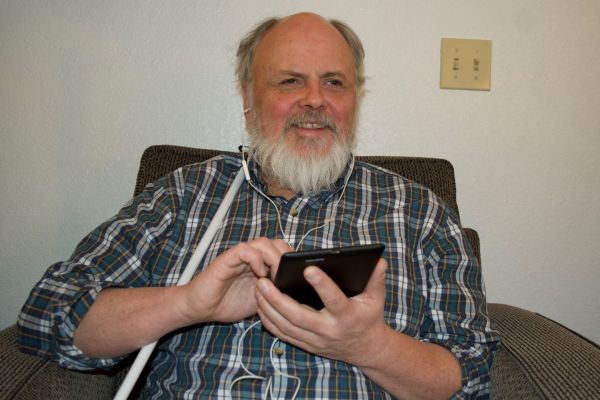 PhoneAccess NFB-NEWSLINE through your phone with the touch of a few buttonsCreate your own favorites list, skip articles or sections, and repeat items you wish to re-readEnable the continuous reading mode which allows you to start, stop, and skip articlesAlter the reading voice by changing the volume, speed, and pitchFor more information, please visit our NFB-NEWSLINE phone instructions page.Amazon Alexa Access NFB-NEWSLINE hands-free on any Amazon Alexa product, including Echo and Echo DotAlter the reading voice by changing the volume, speed, and the voice itself Use dozens of voice commands to navigate to sections and articles that interest youLearn more about the Amazon Alexa family of devices and enable the NFB-NEWSLINE Alexa skill today. For more information, please visit our Alexa instructions page.iOS Mobile AppAccess NFB-NEWSLINE on your iPhone, iPod, or iPadGlobal search function allows you to find articles on specific topicsImmediate access to breaking news storiesDownload the free "NFB-NEWSLINE Mobile" app in the Apple App Store.WebsiteAccess NFB-NEWSLINE on a secure, text-only website that is screen-reader friendlyEasily navigate and search every available publicationEmail a full publication, a section, or single article to your inboxVisit nfbnewslineonline.org to access NFB-NEWSLINE online.EmailNFB-NEWSLINE can email your news, customized job listings, and information directly to your inboxProvide us with an email address, choose your favorites, and select frequency (once daily or updates throughout the day)Please call us at 1-866-504-7300 to set up your NFB-NEWSLINE email service. Portable PlayersAccess NFB-NEWSLINE through many popular digital talking book playersPortable, plug and play, wireless download for Victor Reader Stream 2nd GenerationEasily navigate sections and articles with the use of DAISY-standard formattingVisit nfbnewslineonline.org to learn more.More InformationFor more information, please call us at 866-504-7300 or 410-659-9314, extension 2317, or email us at nfbnewsline@nfb.org. 